Curriculum VitaeName: HASSAINE Date of birth: 02/17/1977 -Education:* Tray Series Management and Economics 1996.* Diploma of Applied Studies academic production management and inventory University of Sidi Belabbes 1999.* Computer Technician of Oran 2002 CFPA management .Internships - exercised :* Thesis study ENIE Sidi Belabbes "Quality and Quality Control ."* Training for the establishment of a system of quality management for obtaining the certificate ISO 9001-2000 has ALFON SPA .* Internal quality auditor training has ALFON SPA .* Several seminars on inventory management ALFON SPA .* Training for the implementation of an environmental management system to ALFON SPA .- Professional Experience:1 - Responsible for inventory management has ALFON ( Nov.2001 to June 2006).Mission and tasks:a- sure on stocksb- Define stocks alerts, and security to avoid disruptions.c- Launch purchase requests and restart in case the non-respect of the replenishment period.d- Establish procurement plans of the raw material to minimize storage costs.e- Preparing for permanent inventory (year-end inventory) .f - Followed by the consumption of raw materials and spare parts production equipment.g - Communication of inventory consumption reports, the value of current stocks concerned (general and analytical accounting and management control service).2- Charge of prospecting and the purchase of ferrous and non- ferrous foundries for ALFON ( juin.2006 in May 2007).Mission and tasks:a- Search for new suppliers for raw materials (ferrous and non-ferrous metals) .b- Negotiate the purchase price of the raw material suppliers.c- Establish contracts to purchase raw material with private sector suppliers and markets commands with public sector suppliers3-Responsible for debt collection and litigation Affairs ALFON ( mai.2007 in Nov. 2008 ) .Mission and tasks:a-Track receivables and accounts payable recovery clients.b- Establish payment schedules with customers and approval by management.c- Transfer files of bad debts in the legal department to spend to justice4 - Head of Service Delivery and invoicing ALFON ( Nov.2008 sept.2011 ) .Mission and tasks:a- Receive customer orders and treaties ( see availability) .b- Start production of specific products (excluding catalog).c- tracking production to meet the deadline for delivery of products ordered .d- finished product inventory management .e- Delivery of the finished product and customer issue invoices .Communication f - monthly reports ( sales , value of the finished product inventory) to the services concerned.5- Sales Manager in a private company EBTPH BELAL - ORAN ( oct.2011 to April 2014).Mission and tasks:a- Inform the specifications ( and quantitative estimate ) .b- Establish agreements and public procurement .c- establish the work situations and their statements and attachments.d- Attaching the work with the project owner and the prime contractor .6- Head of earthworks project ETB MERZOUGUI for achieving the toll stations at SIG exchangers and Yellel on the East-West Highway in favor of TEIXEIRA DUARTE ( Déc.2014 to this day ) .Mission and tasks:a- Reception of raw material for earthworks .b- programming of the work and management of earthmoving equipment.c- program reception of the work done with the laboratory of public works.- Languages: French - Arabic-English.Click to send CV No & get contact details of candidate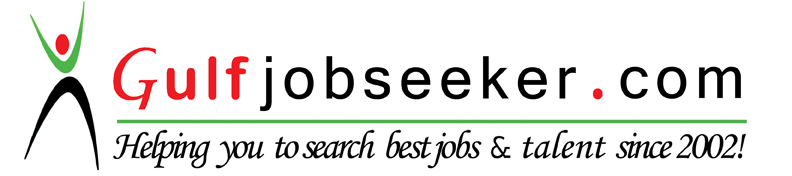 